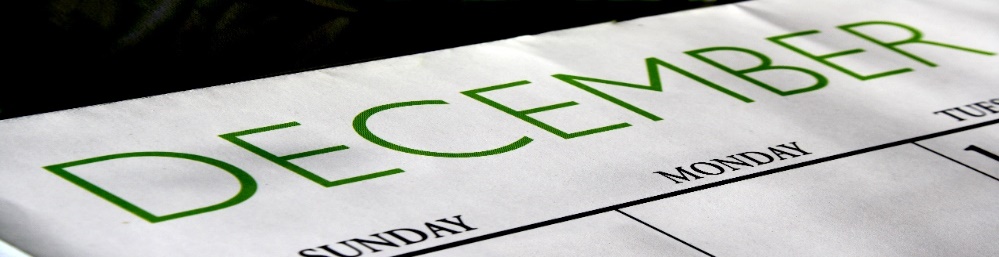 McCarty MonthlyDecemberWednesday, December 4th				Winter Reading Night-6:30 pmSpirit Week –Monday, December 16th					Class Colors - 								Kindergarten – Blue								1st grade - Green								2nd grade – Yellow								3rd grade – Pink								4th grade – Gold								5th grade – PurpleTuesday, December 17th					Sports Day		Wednesday, December 18th				PJ DayThursday, December 19th					Thinking Cap ThursdayFriday, December 20th					Ugly Sweater, Holiday Wear								End of 2nd quarterMonday, December 23-Friday, January 3rd		Winter Break – No School